FOR IMMEDIATE RELEASE: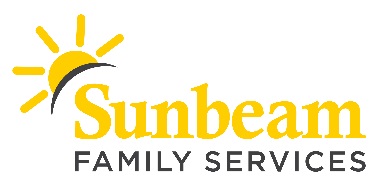 Dec. 3, 2018CONTACT:  Angie DossChief External Relations Officeradoss@sunbeamfamilyservices.org405.609.2311 (o) | 619.347.4057 (c)Download photos from the Holiday Party.Sunbeam Family Services and Local Law Enforcement Brought Holiday Joy and Toys to 302 Grandfamilies (OKLAHOMA CITY) – On Dec. 1, Sunbeam Family Services partnered with local law enforcement to bring holiday joy and toys to 302 grandfamilies through the 18th annual Grandparents Raising Grandchildren Holiday Program. There was a special appearance by Santa, who handed out presents to 632 grandchildren.  Grandfamilies also had their family photo taken and received a ham, stockings, gas cards and other holiday gifts.This holiday program was made possible by generous support from the Oklahoma City Police Department, the Oklahoma County Sheriff’s Office, TRIAD and the Oklahoma Recyclers Association, who truly embrace the giving spirit by raising donations to provide holiday gifts to grandfamilies.  The Grandparents Raising Grandchildren program supports Oklahomans raising their grandchildren without the presence of parents in the home.  The majority of grandfamilies receive no support from the biological parents nor the state.  This program is open to grandparents living in Oklahoma, Cleveland, Canadian and Logan counties.  For more information about Sunbeam’s Senior Services call 405-528-7721 or visit sunbeamfamilyservices.org/GRG.This holiday season, Sunbeam is asking the community to join them in raising $87,000 to help children, families and seniors learn, grow, heal and thrive.  The nonprofit’s mission is to provide people of all ages with help, hope, and the opportunity to succeed through Early Childhood, Foster Care, Counseling and Senior Services.  For more information, visit sunbeamfamilyservices.org or call 405-609-8994.###About Sunbeam Family ServicesSunbeam helps children, families and seniors learn, grow, heal and thrive.  Founded in 1907, Sunbeam Family Services is one of Oklahoma’s longest serving nonprofits, providing help, hope and the opportunity to succeed to people of all ages and all stages of life in central Oklahoma through Early Childhood, Counseling, Foster Care and Senior Services. To learn more, call 405-528-7721, visit sunbeamfamilyservices.org, or follow them on Facebook, Twitter and Instagram.About TRIADEstablished in 1997, TRIAD is a collaborative effort between the Oklahoma County Sheriff’s Office, local police departments and senior citizens working together to reduce and prevent crimes against senior adults. 